操作步聚：1．进入专利网http://115.238.84.52:8190/lib/default.html——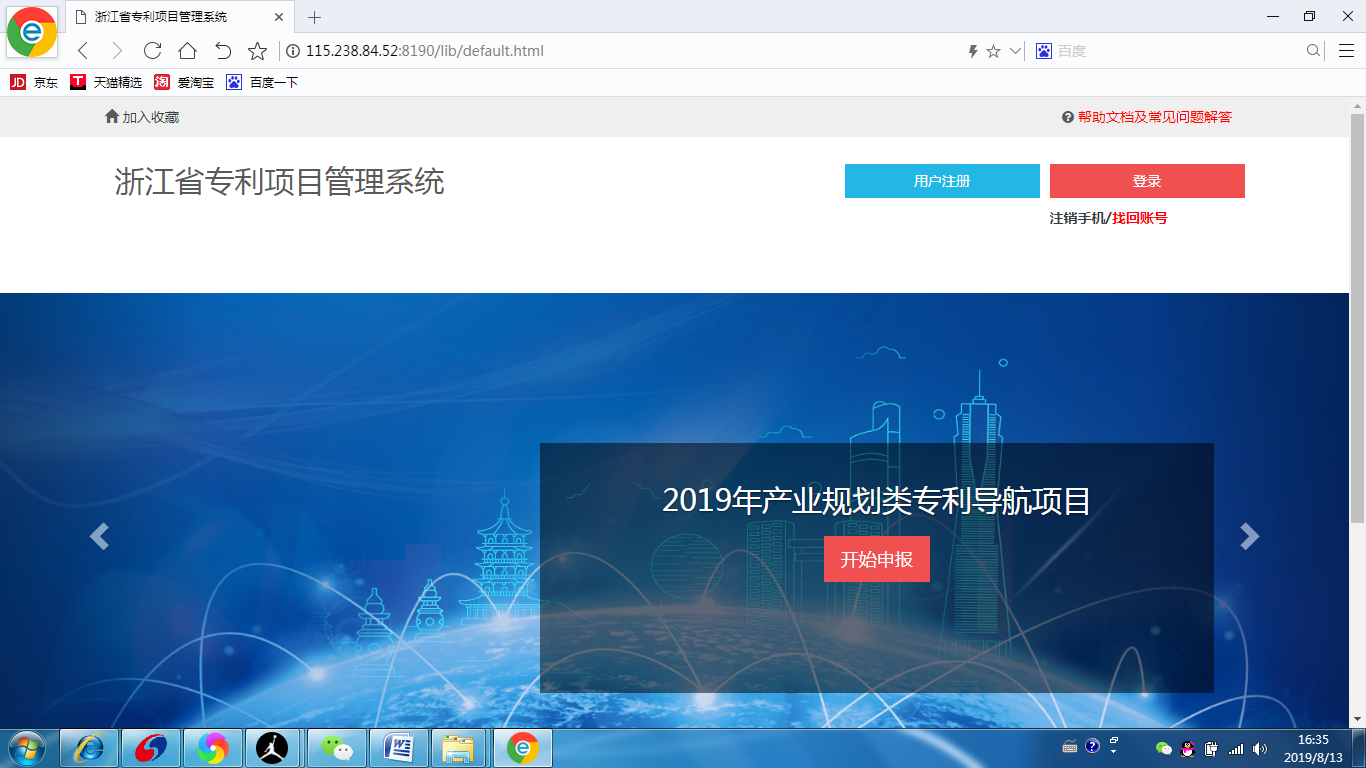 2．登录（如没注册，则注册帐户与密码）——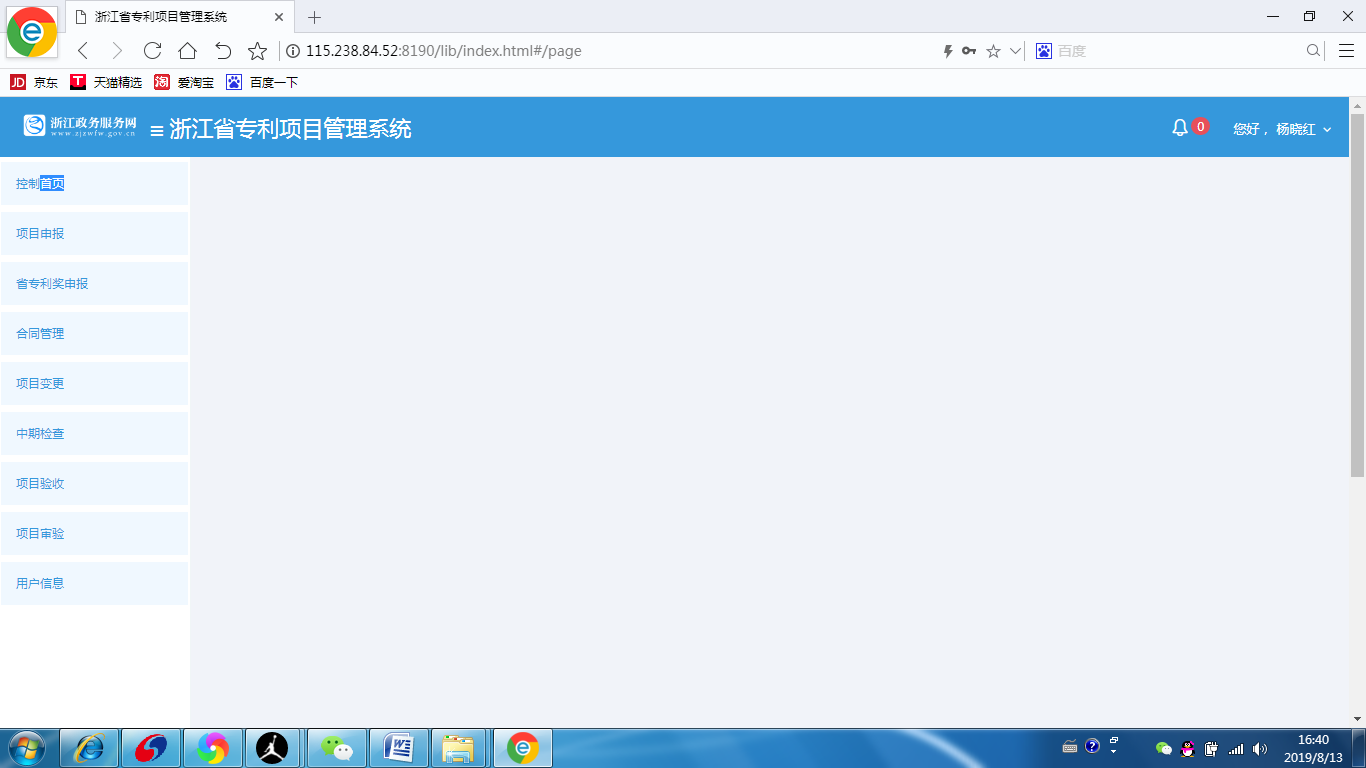 3点击“项目申报”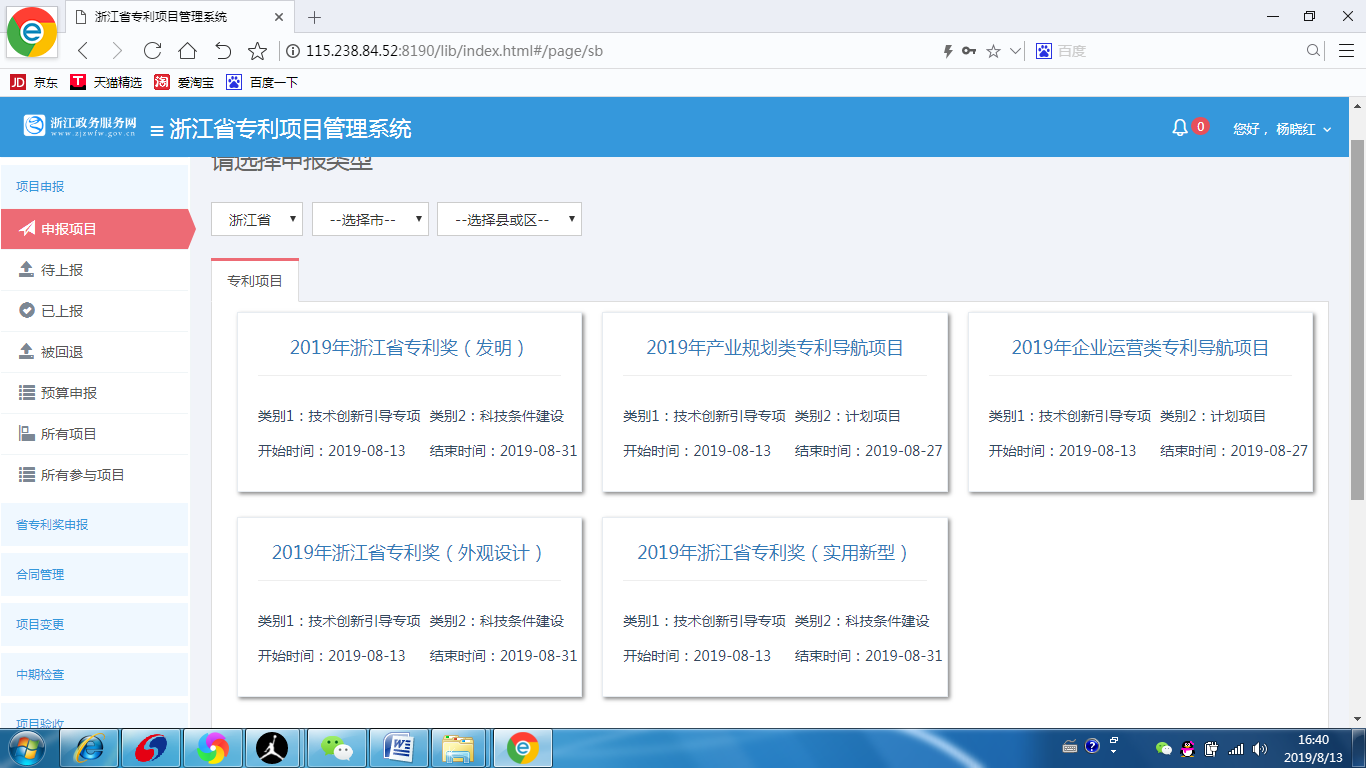 4．根据自己情况填报